Уважаемые руководители!Комитет общего и профессионального образования Ленинградской области  (далее - Комитет) направляет письмо Федеральная служба по надзору в сфере образования и науки № 05-90 от 25.09.2020 о проведении совместно с ФГБНУ «Федеральный институт педагогических измерений» видео-консультаций, посвященных изменениям в контрольных измерительных материалах единого государственного экзамена 2021 года.Видео-консультации пройдут в прямом эфире в официальном сообществе Рособрнадзора в социальной сети «Вконтакте» и канале Рособрнадзора на Youtube, а также будут доступны на вышеуказанных ресурсах и размещены на официальном сайте Рособрнадзора http://obmadzor.gov.ru/.Комитет рекомендует руководителям образовательных организаций в рамках мероприятий по подготовке к единому государственному экзамену:Организовать просмотр записи видео-консультаций учителями-предметниками и обучающимися 11(12) классов.Довести данную информацию до родителей (законных представителей) обучающихся 11(12) классов. Приложение 1. Письмо Федеральная служба по надзору в сфере образования и науки № 05-90 от 25.09.2020 в электронном формате.Заместитель председателя комитета    		              Т.Г. РыборецкаяИсп. Шарая Е.Г. 8(812) 539-44-68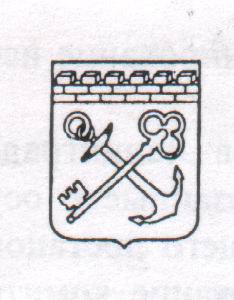 РОССИЙСКАЯ ФЕДЕРАЦИЯАдминистрация Ленинградской областиКОМИТЕТОБЩЕГО И ПРОФЕССИОНАЛЬНОГО ОБРАЗОВАНИЯЛЕНИНГРАДСКОЙ ОБЛАСТИ191124, Санкт-Петербург, пл. Растрелли, 2Телефон: (812) 539-44-50, факс: (812) 539-44-79E-mail: office_edu@lenreg.ru_________________ №  _________________на № ____________ от  _________________Руководителям органов местного самоуправления, осуществляющих управление в сфере образования, Ленинградской областиРуководителям общеобразовательных организаций Ленинградской области